Fredensborg Lærerkreds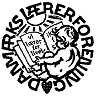 KredsNyt 						Nr. 1  juni 2016Skoleåret 2016/17Vores lokalaftale er toårig og fortsætter i det kommende skoleår.
Der vil ske en midtvejsevaluering med deltagelse af forvaltning, skoleledere og Kreds
 – første møde 1.september 2016.Lokalaftale 2015-17 og lønaftale/forhåndsaftale er begge tilgængelige på Kredsens hjemmeside – www.kreds36.dk ArbejdstidsopgørelseLærerne har ifølge værns regel §7 i L409 ret til at få opgjort arbejdstiden. Det er særligt vigtigt i den nuværende situation, hvor der er alt for mange opgaver at løse inden for arbejdstiden.

Det drejer sig om:-En opgørelsen af den præsterede arbejdstid sammenholdt med den arbejdstid, der er til rådighed.
Hvis den præsterede arbejdstid overstiger arbejdstiden for skoleåret, godtgøres timerne med et tillæg på 50 % – enten i form af afspadsering eller ved udbetaling.-En opgørelse af, om den enkelte lærer er blevet pålagt yderligere undervisningstimer i løbet af året. Hvis det er tilfældet, skal der udbetales undervisningstillæg for de pågældende timer.Det er ikke tilstrækkeligt blot at udfærdige opgørelser til de lærere, der ”menes at have overtid”.
Alle har krav på en opgørelse. Vi har ikke i vores samarbejdsaftale med kommunen frasagt os retten til en opgørelse af den enkeltes arbejdstid!
Hvis man mod forventning ikke kan få en opgørelse, vil vi i Kredsstyrelsen gerne orienteres om dette.Læs også på www.Kreds36.dk Sygdom og ferieMan kan få erstatningsferie, hvis man bliver syg, efter ferien er begyndt – dog ikke de første 5 dage efter sygemeldingen er afgivet. Hvis man ikke har optjent ret til fuld ferie (25 dage) nedsættes de 5 dage forholdsmæssigt.Hvis man er syg (lægeerklæring) inden den planlagte ferie, og sygdommen fortsætter ind i den planlagte ferie, så kan man få erstatningsferie for de dage, man har været syg,Hvis man bliver syg i eller før ferien, er det vigtigt, at man sygemelder sig korrekt. Hvis skolen er lukket, skal man kontakte Center for Personale og HR tlf. 72 56 70 00 - og vi anbefaler, at man først gør det pr. telefon og derefter sender en mail (personale@fredensborg.dk) med henvisning til telefonsamtalen, så man har en ”kvittering” på sygemeldingen. Bemærk! På de enkelte skoler kan der være givet særlige anvisninger for sygemelding.Man skal dokumentere sygdommen med lægeerklæring, som man selv skal betale.Husk at kontakte skole og Center for Personale og HR, når du bliver rask igen.Se bilag 1På skolen i ferienHvis du af en eller anden grund ønsker at befinde dig på skolen i ferien skal du være opmærksom på, at du ikke er dækket af arbejdsskadeforsikringen, hvis du kommer til skade på skolen.Kontakt med Kredsen i ferien Kredsen kan kontaktes pr. mail 036@dlf.org i ferieperioden. Mailen vil blive tjekket et par gange om ugen.  
I forbindelse med uopsættelige sager kan der ringes på formandens mobil 21 18 30 00. Kredskontoret åbner igen mandag d. 1. august.Rigtig god ferieAnnette Hansen-JacobsenKredsformandBilag til Kreds-nyt Nr. 1 juni 2016Især for nyuddannede og nyansatte lærere/børnehaveklasseledere og lærere/børnehaveklasseledere, der har været på barsel eller modtaget sygedagpenge samt ledige!
I Fredensborg Kommune er ferien placeret således: 
Hovedferien i juli måned (ugerne 27-30) og restferien i uge 42, dvs. i skolernes efterårsferie. Ferie Først afvikles den ferie, hvortil der er optjent ferieret – derefter ferie uden løn. Når en ansat ikke har optjent ret til fuld løn under ferie, vil der ske lønfradrag for den pågældende periode.Når der på skolen afvikles ferie for lærere og børnehaveklasseledere, kan du som nyansat altså komme i den situation, at du ikke får løn. Den manglende lønudbetaling skyldes, at du ikke har optjent ret til ferie, fordi du ikke var ansat i hele kalenderåret forud for ferien. Feriedagpenge til nyuddannede (dimittender)For dimittender optaget efter 1. maj 2011 gælder de almindelige regler for at få feriedagpenge, da Folketinget har afskaffet feriedagpenge til dimittender. Det betyder, at dimittender optjener feriedagpenge som alle andre, f.eks. ved ledighed eller barsel - og kun for perioder, hvor vedkommende har været medlem af en a-kasse. En afsluttet uddannelse i sig selv giver ingen optjening af feriedagpenge, selv om man fortsat som nyuddannet/nyansat er tvunget til at holde ferie i de af institutionen fastlagte kollektive ferielukningsperioder.Hvis du flytter arbejdsplads, kan du også komme ud for, at du bliver tvunget til at holde mere end 5 ugers kollektiv ferie, fordi ferien på arbejdspladserne er fastlagt forskelligt. Arbejdsgiverne har ret til at fastlægge din ferie og trække dig i løn, men til gengæld har du i begge tilfælde mulighed for at søge dagpenge. Betingelserne for at modtage dagpenge adskiller sig på nogle punkter markant fra at få feriedagpenge. Når du får dagpenge, skal du stå til rådighed for arbejdsmarkedet i hele perioden og være tilmeldt som ledig på Jobnet fra første ledighedsdag. Det betyder, at du skal befinde dig i Danmark og deltage i møder mv., som du kan blive indkaldt til.Du skal have brugt alle dine feriepenge og feriedagpenge, før du kan få dagpenge. Først efter du har holdt dage med evt. egne optjente feriepenge og dage med feriedagpenge, kan du søge om dagpenge ved kollektiv ferie.Er du i denne situation og samtidig er medlem af Lærernes A-kasse, går du ind på www.dlfa.dk, og herefter bliver du guidet.Hvis du i det forudgående kalenderår har modtaget dagpenge, sygedagpenge eller barselsdagpenge, har du opsparet feriedagpenge. I april måned sendte Lærernes A-kasse en opgørelse til dig over, hvor mange dage du har med feriedagpenge. Feriedagpengene udbetales tidligst ugen inden din ferie. Feriedagpenge svarer til dagpengeniveauet, hvor den maksimale sats er 827 kr. pr. dag.Man ansøger om feriedagpenge via www.dlfa.dk, og igen bliver du guidet videre. Hvis du er ledigSom ledig kan man holde ferie efter behov, hvilket betyder, at man kan holde mere end 5 ugers ferie. Man er forpligtet til at orientere Jobcenteret mindst 2 uger før feriestart. Du kan under din ferie bruge feriepenge, som du har optjent i et tidligere arbejdsforhold. Hvis du har feriedagpenge til gode, skal du søge dem, før din ferie afholdes. Har du brugt dine feriepenge eller feriedagpenge, kan du holde ferie for egen regning.Man ansøger igen om feriedagpenge via www.dlfa.dk. 